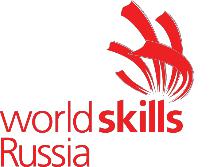 Конкурсное задание «JuniorSkills»Возрастная группа  14-16 летРегиональный чемпионат «Молодые профессионалы» WorldSkills Russia 2019г. -2020г.Компетенция«ТЕХНОЛОГИИ МОДЫ»«Проектирование и изготовление швейных изделий»Конкурсное задание включает в себя следующие разделы:ВведениеФормы участия в конкурсеЗадание для конкурсаМодули задания и необходимое времяКритерии оценкиНеобходимые приложенияКоличество часов на выполнение задания: 11 ч.Разработано экспертами WSR:Шавнина Е.В.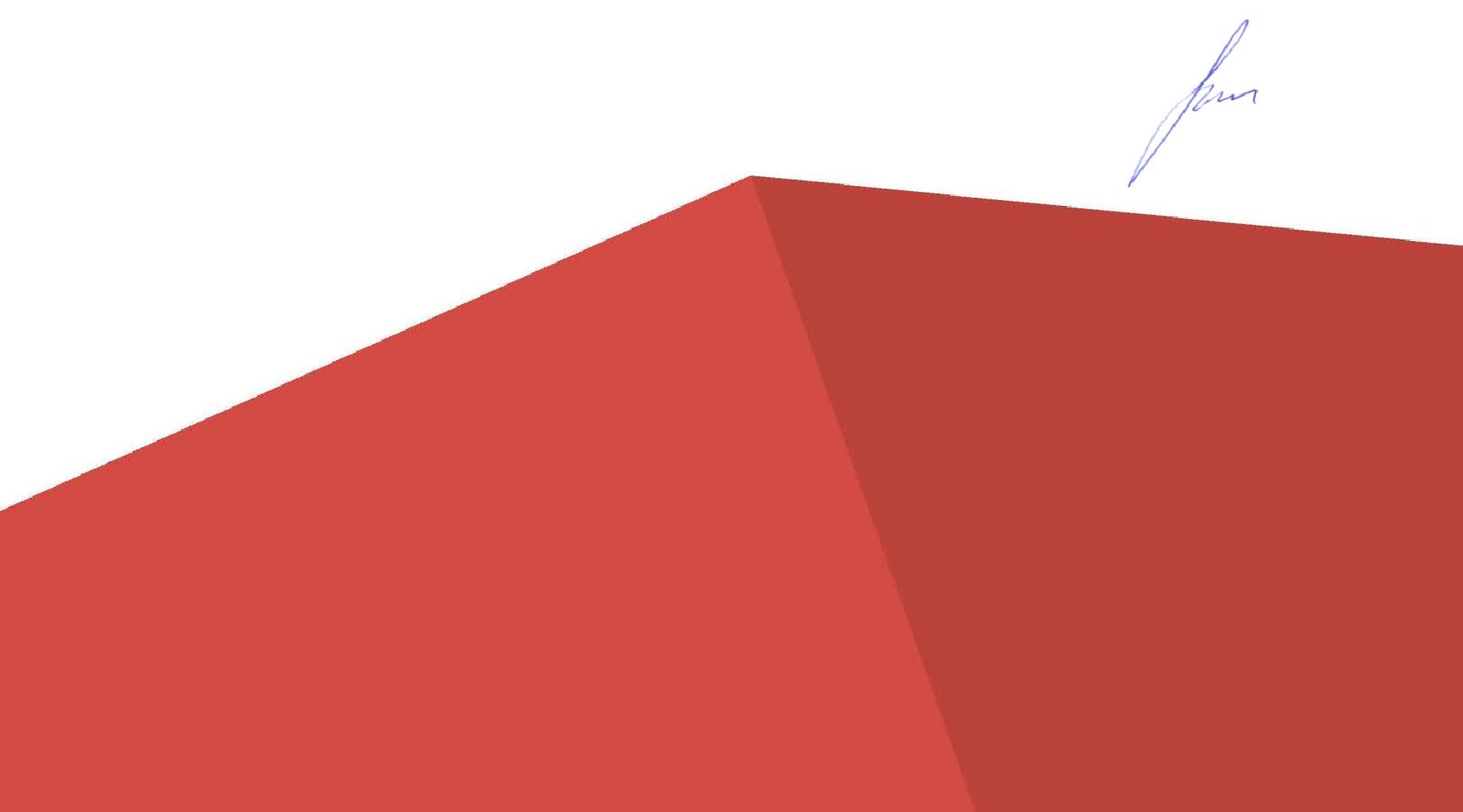 Терехова Е.БУтверждено менеджером компетенции Першиной С.Г.ВВЕДЕНИЕ___________________________________________________________1.1	Название и описание профессиональной компетенции.1.1.1  Название профессиональной компетенции: «Технологии моды».1.1.2 Описание вида деятельности или рабочей функции, соответствующей данной профессиональной компетенции.Специалист компетенции «Технологии моды» осуществляет виды деятельности, связанные с созданием одежды. Его техническая квалификация включает в себя навыки и умения по проектированию; разработке дизайна, технической документации на изготовление; конструированию лекал и шаблонов; раскрою, изготовлению и отделке одежды.При работе над заданием специалист должен уметь бережно относиться к предоставленным материалам, уметь выбирать технологические способы обработки на современном оборудовании.Дизайн одежды требует творческого мышления, знаний последних тенденций моды и оборудования.Задания должны быть выполнены четко, точно, в соответствии с конкурсными заданиями.1.2. Область применения.1.2.1. Каждый Эксперт и Участник обязаны ознакомиться с данным Конкурсным заданием и создать условия для его выполнения.1.3. Сопроводительная документация1.3.1. Поскольку данное Конкурсное задание содержит лишь информацию, относящуюся к соответствующей профессиональной компетенции, его необходимо использовать совместно со следующими документами:«JuniorSkills» – Техническое описание: «Технологии моды»;«JuniorSkills» – Правила проведения чемпионата;Принимающая  сторона  –  Правила  техники  безопасности  и  санитарныенормы;Инфраструктурный лист.2.  ФОРМЫ УЧАСТИЯ В ЧЕМПИОНАТЕ____________________________Индивидуальное выполнение задания.3. ЗАДАНИЕ ДЛЯ КОНКУРСА______________________________________Содержанием конкурсного задания являются работы, связанные с проектированием и изготовлением швейных изделий. Участники соревнований получают всё необходимое для выполнения заданий; инструкции, эскизы и чертежи, материалы и фурнитуру. Конкурсные задания построены в виде модулей, выполняемых последовательно. Каждый выполненный модуль оценивается отдельно.Конкурсное задание включает в себя элементы проектирования, конструктивного моделирования и изготовление швейных изделий различными способами.Окончательные варианты критериев оценки уточняются экспертами жюри до начала соревнований. Оценка производится как после выполнения каждого модуля, так и в процессе выполнения конкурсной работы. Так же оценивается организация рабочего места и соблюдение техники безопасности. Если участник конкурса не выполняет требования техники безопасности, подвергает опасности себя или других конкурсантов, такой участник может быть отстранен от конкурса.Время и детали конкурсного задания в зависимости от конкурсных условий могут быть частично изменены экспертным сообществом.Конкурсное задание выполняется по-модульно.Конкурсное задание включает в себя:Модуль 1. – Изготовление женской блузкиМодуль 2. – Конструирование, моделирование женской юбки Модуль 3. – Изготовление женской юбки МОДУЛИ ЗАДАНИЯ И ВРЕМЯ, НЕОБХОДИМОЕ ДЛЯ ВЫПОЛНЕНИЯ___Модули и время сведены в Таблице 1.Таблица 1. Наименование модулей и ограничения по времени на их выполнениеМодуль 1. ИЗГОТОВЛЕНИЕ ЖЕНСКОЙ БЛУЗКИ Максимальное время 5 часовОсновные требованияКонкурсант должен изготовить женскую блузку.Участники получают технический эскиз изделия (Приложение А), полный набор деталей кроя блузки из материала верха, производят раскрой прокладочных материалов (на свое усмотрение) и изготавливают изделие.Конкурсант должен выполнить:раскрой деталей из прокладочных материалов и подготовить изделие к изготовлению;сшить  блузку  в  соответствии  с  техническим  эскизом  и  представленнымкроем; Блузка должна отвечать следующим требованиям:иметь законченный вид;соответствовать техническому эскизу;иметь характеристики, определённые заданием;демонстрировать качество изготовления изделия.(По истечении пяти астрономических часов конкурсант должен сдать готовую или не готовую работу для выставления оценки:	блузка на манекене.Модуль 2. Конструирование, моделирование и изготовление юбкиМаксимальное время 2 часаОсновные требованияУчастнику необходимо выполнить конструктивное моделирование базовой основы женской юбки, предоставленной организаторами конкурса, и оформить комплект лекал. Конкурсант выполняет конструктивное моделирование базовой основы в соответствии с эскизом. Окончательный вариант эскиза выбирается в день соревнования рандомным способом.Варианты жеребьевки элементов женской юбки:ЖЕРЕБЬЕВКА 1 — шлица или разрез, в среднем шве заднего полотнищаюбки;ЖЕРЕБЬЕВКА 2 — притачной пояс или подкройная обтачка по верхнему срезу юбки.Юбка должна отвечать следующим параметрам:соответствовать эскизу;максимальная длина по линии середины заднего полотнища юбки 55 см;обеспечивать функциональность и  застегиваться на застежку-молния.Конкурсант должен предоставить;полный комплект лекал деталей юбки на кальке, включая детали обтачек/пояса.По истечении двух астрономических часов конкурсант должен сдать готовую или не готовую работу для выставления оценки:комплект лекал юбки.Модуль 3. Изготовление юбкиМаксимальное время 3 часаОсновные требованияКонкурсанту необходимо изготовить юбку по лекалам, разработанным в Модуле 2. Во время выполнения задания участник должен выполнить раскладку лекал, раскроить и изготовить юбку.Конкурсант должен выполнить:раскладку и обмеловку лекал на материале;раскрой деталей и их подготовку к пошиву;пошив юбки по представленным лекалам.Качество и рациональность раскладки на основном материале оценивается по сигналу о готовности от конкурсанта в процессе выполнения модуля.Раскладка юбки должна отвечать следующим требованиям:соответствовать техническим условиям выполнения раскладки и обмеловки;быть рациональной и экономичной.Юбка должно быть в готовом виде:55 см (max) по линии середины заднего полотнища;застегиваться на застежку-молния;в юбке не должно быть не обработанных срезов.По истечении трех астрономических часов участник должен сдать готовую или не готовую работу для выставления оценки. Юбка сдается на манекен для оценивания.КРИТЕРИИ ОЦЕНКИданном разделе определены критерии оценки и количество начисляемых баллов (измеряемые и судейские) таблица 2. Общее количество баллов задания/модуля по всем критериям оценки составляет 100 баллов.Таблица 2. – Критерии оценивания конкурсных заданийНЕОБХОДИМЫЕ ПРИЛОЖЕНИЯданном  разделе  приведены  приложения  необходимые  для  выполнениязадания:.Приложение А – Технический эскиз Приложение Б – Варианты женских юбок Приложение В – Базовая основа женской юбкиПРИЛОЖЕНИЕ А.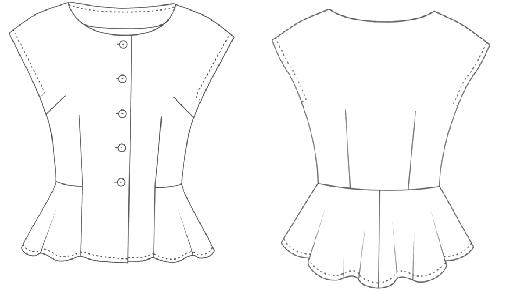 ПРИЛОЖЕНИЕ Б.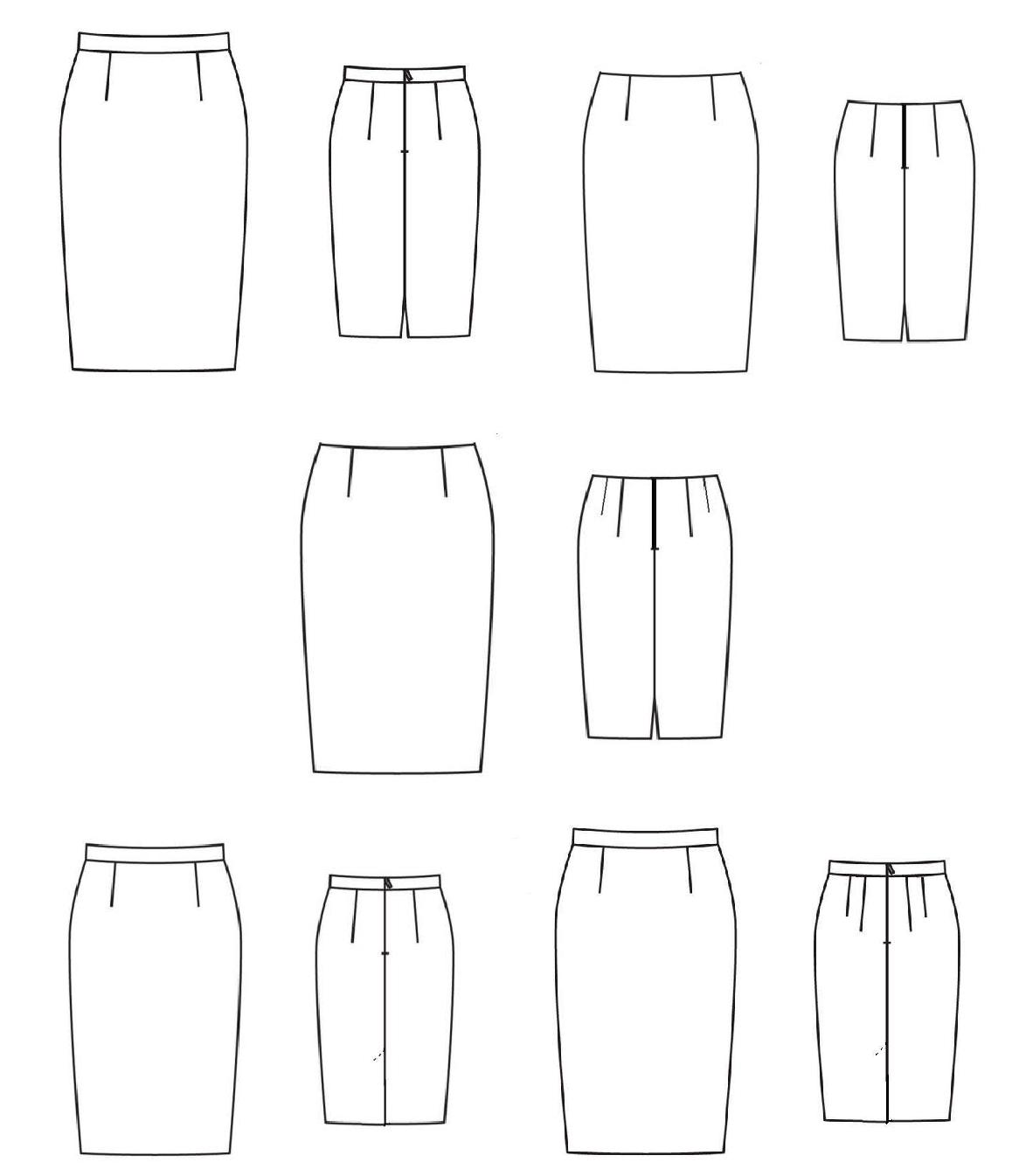 WSR_2019_КЗВерсия 2 от 01.07.06.201922WSR_2019_КЗВерсия 2 от 01.07.06.201933№№Наименование модуляРабочее времяВремя нап/пп/пНаименование модуляРабочее времязаданиеп/пп/пзадание1.1.Модуль 1: Изготовление женской блузкиС 1 10:00-12.00       14:00-16.005 часовМодуль 2: Конструирование, моделированиеС 2 10:00-12:002 часаженской юбкиС 2 10:00-12:002 часа2.2.женской юбки2.2.Модуль 3: Изготовление женской юбкиС 2 13:00-16:003 часаМодуль 3: Изготовление женской юбкиС 2 13:00-16:003 часаИтого       С1, С2, С3     10 часовWSR_2019_КЗВерсия 2 от 01.07.06.20194WSR_2019_КЗВерсия 2 от 01.07.06.201955WSR_2019_КЗВерсия 2 от 01.07.06.201966ОценкиРазделСпециальный стандартРазделСпециальный стандартСудейскаяИзмеряемаяОбщаяСудейскаяИзмеряемаяОбщая1Организация и управление рабочим-55%1процессом-55%процессомКоммуникативные навыки и2межличностное общение (понимание-55%сути задания)Решение проблемных ситуаций,3способность к инновации и3,51,55%креативность4Дизайнерские навыки8210%5Технический эскиз8210%6Конструктивное моделирование и101020%6макетирование101020%макетирование7Раскрой, изготовление и113445%7окончательная обработкаокончательная обработкаИтого40,559,5100WSR_2019_КЗВерсия 2 от 01.07.06.201977WSR_2019_КЗВерсия 2 от 01.07.06.201988WSR_2019_КЗВерсия 2 от 01.07.06.201999WSR_2019_КЗВерсия 2 от 01.07.06.2019101010